Sayı	: 95231997-105.04/							                 20/01/2020Konu  : Haftalık Ders ProgramıMÜDÜRLÜK MAKAMINA2019-2020 Eğitim Öğretim Yılı Bahar Yarıyılı için hazırlanan haftalık ders programı yazımız ekinde sunulmuştur.Gereğini bilgilerinize arz ederim.                   							   Öğr. Gör. Özgür Doğan GÜRCÜ                             Bölüm BaşkanıEk: Haftalık Ders Programı (4 sayfa)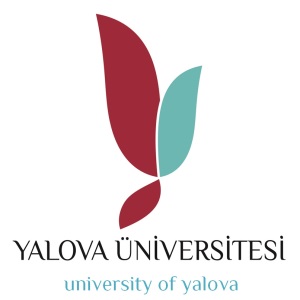 T.C.YALOVA ÜNİVERSİTESİ    Çınarcık Meslek Yüksekokulu     Büro Hizmetleri ve Sekreterlik Bölüm Başkanlığı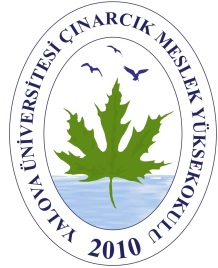 